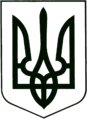 УКРАЇНА
МОГИЛІВ-ПОДІЛЬСЬКА МІСЬКА РАДА
ВІННИЦЬКОЇ ОБЛАСТІВИКОНАВЧИЙ КОМІТЕТ                                                              РІШЕННЯ №363Від 25.11.2021р.                                              м. Могилів-ПодільськийПро безоплатну передачу матеріальних цінностей з балансу комунального підприємства «Послуга» Могилів-Подільської міської ради на баланс Могилів-Подільського міського комунального підприємства «Комбінат комунальних підприємств»	Керуючись ст.ст.29, 30, 60 Закону України «Про місцеве самоврядування в Україні», відповідно до рішення 9 сесії міської ради 8 скликання від 30.06.2021р. №309 «Про делегування повноважень щодо управління майном комунальної власності Могилів-Подільської територіальної громади», з метою ефективного використання майна комунальної власності Могилів-Подільської міської територіальної громади,-  			      виконком міської ради ВИРІШИВ:Передати безоплатно з балансу комунального підприємства «Послуга» Могилів - Подільської міської ради (Попелевський О.І.) на баланс Могилів - Подільського міського комунального підприємства «Комбінат комунальних підприємств» (Поцелуйко О.В.) матеріальні цінності згідно з додатком 1.Створити комісію з приймання - передачі матеріальних цінностей згідно з додатком 2. Комісії здійснити заходи з приймання – передачі вищевказаного майна, згідно вимог чинного законодавства України.Контроль за виконанням даного рішення покласти на першого заступника міського голови Безмещука П.О..                Міський голова 			                  Геннадій ГЛУХМАНЮК                                                                                                  Додаток 1							             до рішення виконавчого                                                                                      комітету міської ради							             від 25.11.2021 року №363Матеріальні цінності, що передаються безоплатно з балансу комунального підприємства «Послуга» Могилів-Подільської міської ради на баланс Могилів-Подільського міського комунального підприємства «Комбінат комунальних підприємств»Керуючий справами виконкому  		 	        Володимир ВЕРБОВИЙ                                                                                                 Додаток 2							             до рішення виконавчого                                                                                      комітету міської ради							             від 25.11.2021 року №363Склад комісії з приймання - передачі матеріальних цінностей, що передаються безоплатно з балансу комунального підприємства «Послуга» Могилів - Подільської міської ради на баланс Могилів - Подільського міського комунального підприємства «Комбінат комунальних підприємств»Керуючий справами виконкому  		 	        Володимир ВЕРБОВИЙ№з/п             Назва Одиниця         виміруКількість   Ціна    (грн)Вартість     (грн)1.Болгарка «Дніпро-М» шт.11024,641024,642.Бензопила «Фореста»шт.12719,642719,643.Зварювальний апарат інвектор «Дніпро-М»шт.12752,002752,004.Краскопультшт.11440,921440,925.Бетонозмішувачшт.15942,725942,726.Тачкашт.1915,00915,007.Бензокоса «Сабер»шт.12600,002600,008.Гілкорубшт.126100,0026100,009.Автопідйомник ГАЗ 3307шт.1166400,00166400,00Разом:209894,92Голова комісії:Безмещук Петро Олександрович- перший заступник міського голови.Секретар комісії:Зеніна Ганна Сергіївна- головний бухгалтер Могилів -   Подільського міського комунального   підприємства «Комбінат комунальних    підприємств».Члени комісії:Поцелуйко Олег Володимирович- директор Могилів-Подільського   міського комунального підприємства    «Комбінат комунальних підприємств»; Попелевський Олег Іванович- директор комунального підприємства   «Послуга» Могилів-Подільської     міської ради;Власюк Марина Вікторівна- начальник відділу бухгалтерського   обліку та звітності, головний бухгалтер   фінансово-економічного управління   міської ради. 